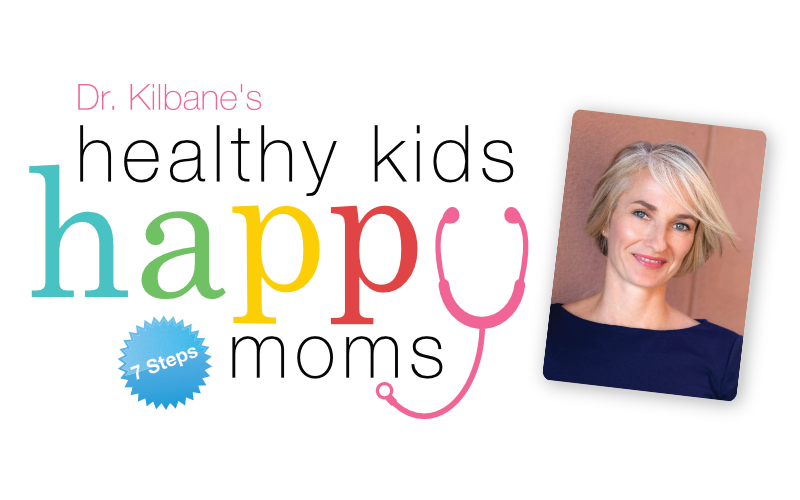 Welcome!Course Syllabus7-STEPS TO HEALTHY KIDS HAPPY MOMS™6 Modules12 Hours of Video Lessons30 Handouts32 RecipesThis is a Step-by-Step Guide of What I do with Patients in my Private Practice!ENJOY and work at your own pace!Welcome - Start here first!Video Course Overview – Video (5 min)Video - Overview of the 7-Steps (6 min)HANDOUT – Course SyllabusPrivate Facebook Group LinkZoom Link for Open Office Hours Module 1 – The Assessment (Step 1)* The Action Items video is at the end of this module (in all the other modules it is at the beginning). Feel free to skip ahead to that video before watching the other videos in this module if you want to know what to do ASAP!Lesson 1 Video Review Your Child’s Medical History (8 min) HANDOUT - The Assessment - Fillable PDF This is for your purposes so take your time with it but don’t feel like you have to answer every single question perfectly! Lesson 2Video Assessment of your child and family (38 min)Video Symptom TrackerHANDOUT - Symptom tracker – Fillable PDFLesson 3			Video Assessment – Acute Illnesses (20 min)HANDOUT - CODIERS – Assessing an acute illness in your childHANDOUT - Natural Course of Viruses PDFLesson 4Video Action Items Module 1 - Weaning Dairy Out of Breakfast and Adding a Green Smoothie (16 min)HANDOUT – Action Items Module 1 Video – How to Remove Dairy from Your Diet (11 min)HANDOUT – How to Remove Dairy from Your Diet HANDOUT - Recipes – Smoothies and Breakfast IdeasModule 2 - Inflammation and Illness & Triggers of Inflammation (Steps 2 & 3)Video - Intro Module 2 (1 ½ min)Lesson 1Video - Action Item - Removing Dairy From Lunch & Start Probiotics (2 min)HANDOUT - Action Items Module #2 HANDOUT - Recipes lunch and dinner Lesson 2Video – How to Start a Probiotic (17 min)HANDOUT - Dr. Kilbane’s Favorite Supplements V2Video - Supplements Overview– (15 min) This video also contains information on how to order supplements from my website. http://www.sheilakilbane.com/store/ Password: infiniteLesson 3Video – Step 2 - Inflammation and Illness (22 min)Lesson 4Video – Step 3 – Triggers of Inflammation (42 min)Lesson 5Video – Step 3 - Triggers of Inflammation: Food and Environmental Allergy Testing (I cover Recurrent Ear infections and Wheezing in this video as well) (29)Modules 3 Step 4 – Gut Health (Step 4)Video - Intro module 3 (1 min)Lesson 1Video - Action Items module 3 – Removing Dairy from Dinner and Snacks and add a Digestive Enzyme (2 min)HANDOUT - Action Items Module 3HANDOUT - Recipes - Snacks and DessertsLesson 2Video - Supplements – Digestive Enzymes (5 min)HANDOUT - Dr. Kilbane’s Favorite Supplements (you already have this handout but I added it again here for your convenience!)Lesson 3Video - Gut Health (43 min)Lesson 4Video - Gut Health Research - Colic (3 min)Lesson 5Video - Gut Health Research - Eczema (10 min)Lesson 6Video - Gut Health Research - Asthma and Reflux (20 min)Lesson 7Gut Health Research - Constipation and Abdominal pain (8 min)Module 4 – Food (Step 5)Video - Intro Module 4 (2 min)Video - Action Items – Remain Fully off of Dairy and consider Supplements: Fish Oil and Vitamin D (11 min)HANDOUT - Action Items Module 4 Lesson 1Video – General Food Overview (8 min)Video - Let’s Start with Food (37 min)HANDOUT - Clean 15 and Dirty Dozen – Environmental Working GroupLesson 2Video – Gluten & Dairy (47 min)HANDOUT - Chapter 5 Dairy from Dr. Kilbane’s Book – Healthy Kids Happy Moms - DairyHANDOUT - Calcium RDA HANDOUT - Dr. Kilbane’s Elimination Diet Protocol V2HANDOUT - Free Glutamate Hidden NamesLesson 3Video – Sugar “Oh How we love you!” (19 min)HANDOUT - Sugar, Hidden Names – The Whole TulipLesson 4Video – No One Diet Fits Everyone – Overview of the Many Different Diet Protocols (51 min)Module 5 – Supplements (Step 6)Video – Introduction and Action Items Video – Continue with all of your new great eating habits! Sit and breathe deeply for 2 minutes then write down 3 things you are grateful for. Supplement: Whole Food Supplement (6 min) HANDOUT – Action Items Module 5HANDOUT - Dr. Kilbane’s Favorite Supplements V2 PDF Lesson 1Video - Supplements – Probiotics (32 min)HANDOUT – Probiotic Guide (what species to use with different illnesses)HANDOUT – Plantadophilus Fact Sheet from Transformation EnzymesHANDOUT – How to take Probiotics when on an AntibioticLesson 2Video - Supplements – Digestive Enzymes (20 min)HANDOUT - Evidence and Efficacy of Digestive EnzymesLesson 3Video - Supplements – Omega-3 Fats (12 min)Lesson 4 Video - Supplements – Vitamin D (16 min)HANDOUT – Vitamin D RDA  (Recommended Dietary Allowance) Lesson 4Video - Supplements – Whole Food Supplements & MV’s (24 min)Link to purchase Juice Plus - http://bit.ly/2rMtPtR or call Jennifer at 704-626-6771If you found this course through someone who is a distributor of Juice Plus PLEASE CALL THEM TO PLACE YOUR ORDERLesson 5Video - Supplements – MineralsHANDOUT – Magnesium MuffinsHANDOUT Iron and Protein Sources RDA Module 6 – The Roadmap (Step 7)Video – Intro Module 6 (3 min)Video - Action Items Module 6 – Vision Board Instructions and continue with your good healthy nutrition (11 min)HANDOUT – Action Items Module 6HANDOUT – Vision Board Instructions Lesson 1 Video – The Road Map - Stress - Put Your Own Oxygen Mask on First – Dr. Kilbane talking (6 min)Video – The Road Map - Stress - Put Your Own Oxygen Mask on First – (56 min)Lesson 2Video – The Roadmap - Food (13 min)HANDOUT – Chapter 15 from my book Healthy Kids Happy Moms – “Gluten, what’s all the Hype?”Lesson 3Video – The Roadmap - Supplements (11 min)Lesson 4Video – Office Tour and if you need further individual help for your child (4 min)